ПРИЛОЖЕНИЕ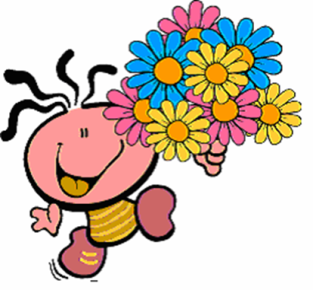 План-сетка основных мероприятийв период летних каникул 2016-2017 учебного годаЭкскурсии, поездкиСтарший воспитатель                                 Т.А.КотюсоваМесяц неделяБлок формирования экологической культуры,ОБЖСоциально-правовой блок.Спортивно-оздоровительный блокДуховно-нравственный блокОбщекультурный блок.Трудовой блокИюнь 1-я неделя02.06ТБ «Поведение во время грозы, солнечногои теплового удара, смерча»01.06Соревнование по футболу«Забей гол», посвященный Дню защиты детей01.06Экскурсия в г.Н.Новгород парк им.Кулибина на праздник Дня защиты детейС 1 по 21Практика на пришкольном участкеИюнь 2-я неделя05.06Всемирный день окружающей средыЭколого-краеведческая игра «Природа вокруг нас»Акция «Уик-энд на пруд»08.06Просмотр презентации «Правила безопасного поведения в интернете» (педагог-психолог)08-12.06 Конкурс антирекламы пива и сигарет 7-9 классы(соц.педагог)08.06«Танцуй, пока молодой!» - развлечение для 1-2 группы(муз.руководитель)07.06Психологическая Акция «Улыбнись»Психологический час «Игровая радуга» 2 группа (педагог-психолог)09.06Международный день друзейПсихологический час «Я+ТЫ» 1 группа (педагог-психолог)КТД «Не имей сто рублей, а имей сто друзей»10.06Психологическая игра «Мы вместе» 4 группа (педагог-психолог)Праздничный концерт, посвященный Дню России «Моя Россия»(муз.руководитель)06.06Пушкинский день России.День русского языкаВикторина «Сказки А.С.Пушкина»1 группа (Библиотекарь)Презентация «Солнце русской поэзии» Просмотр худ.фильма «Барышня-крестьянка» 2-4 группы (Муз.руководитель)09.06«Песенка-чудесенка»-Логоритмическое музыкальное занятие(муз.руководитель)С 1 по 21Практика на пришкольном участкеИюнь 3-я неделя13.06ТБ во время купания ПМП при утоплении(мед.сестра)18.06КТД «Туристическая тропа»16.06Правовой час «Преступность несовершеннолетних – решать только тебе» 7-9 классы(соц.педагог)12.06Спортивные эстафеты «Один за всех и все за одного!» по сказкам17.06«Сказочный забег»-Спортивно-игровая программ(муз.руководитель)12.06День России«Русь моя – любовь моя!»Викторина  «Россия - Родина моя!»Конкурс рисунка «С чего начинается Родина»13.06Психологическая акция «Ладошки»Психологический час «Познай себя» 3 группа 15.06Психологический час «Позитивная волна» 2 группа(педагог-психолог)16.06Психологический час «Я и другие» 4 группаЧас творчества «Мир в котором я живу»(педагог-психолог)14.06«Веселый оркестр» - игровая развлекательная программа (муз.руководитель)15.06Развлекательная программа «Детские годы чудесные, с дружбою, с книгою, с песнею» (библиотекарь)16.06«Я рисую музыку» - конкурсная арт-программа (муз.руководитель)С 1 по 21Практика на пришкольном участкеИюнь 4-я неделя19.06ПМП при порезах, укусах насекомых и др.(мед.сестра)20.06Конкурсная игровая программа «Во саду ли в огороде»22.06Тренировочная пожарная эвакуация21.06Игра по станциям «Путешествие по городу ПРАВОГРАД»(соц.педагог)23.06Международный Олимпийский день.Спортивные соревнования «Малые олимпийские игры – ЛЕТО 2017»20.06Психологическая акция «Волшебная шкатулка» Психологический час «Формула хорошего настроения» 1 группа22.06День памяти и скорби.Участие в митинге на воинском кладбище, чтение рассказов о ВОв «Война осталась на странице книг»Музыкально-литературная композиция «Вставай, страна огромная!»Встреча с с ветеранами  Вов23.06Час творчества – изготовление коллажа «Мужчина шлазами женщины, женщина глазами мужчины»20.06Трудовой десант на воинское кладбищеИюнь 5-я неделя29.06Выпуск агитплаката, листовок«Береги природу!»26.06Международный день борьбы с наркоманиейПравовой час «Ответсвенность несовершеннолетних за хранение, распространение, употребление наркотических средств, ПАВ» 2-4 группы (соц.педагог)КТД  «Здоровью – ДА, наркотикам НЕТ!»29.06Книжный час«Братья наши меньшие» (Библиотекарь)30.06Конкурс «Самый красивый венок»27.06Трудовой десант на обелискИюль 1-я неделя07.07Правовой брейн-ринг «Законы детям не игрушки»08.07Всероссийский день семьи, любви и верностиКТД«Семья-опора счастья»05.07Викторина «Калейдоскоп профессий»Июль 2-я неделя11.07Заочное путешествие в лес«Кто, кто в лесочке живет?»15.07Спортивные соревнования«Смешные эстафеты»13.07Творческий театральный конкурс«Ожившие страницы сказок»12.07Конкурсная программа«На все руки!»Июль 3-я неделя22.07День здоровьяСпортивный праздник «Солдатами НЕ  рождаются, солдатами становятся!»19.07КТД «Я, ты, он, она – вместе целая страна!» (соревнование на звание «Самая дружная группа»)18.07Трудовой десант на обелискИюль 4-я неделяС 03-25.07Конкурс на лучший гербарий«Природа моего края»27.07Тренировочная пожарная эвакуация28.07КТД  «Юный пожарный»
Инструктажпо ТБ по ППБ25.07Первенство на звание «Самый меткий»30.07Международный день дружбыКонкурсная программа«Дерево держится корнями, а человек — друзьями»29.07День именинникаАвгуст 1-я неделя03.08Экологическая акция «Чистый лес»04.08Первенство по владению мячом01.08День памяти российских воинов, погибших в Первой мировой войне 1914-1918 годовЧас истории «Герои Перовой мировой»Просмотр худ.фильма «Батальон»02.08Конкурсная песенная программа «Голос»(муз.руководитель)05.08Трудовой десант на обелискАвгуст 2-я неделя08.08Час по ТБ ТБ «Поведения в лесу»11.08Первенство по прыжкам:со скакалкой,в длину с места08.08Игра-путешествие «По лесным тропинкам»09.08Конкурсная программа «Мастер своего дела!»Август 3-я неделя15.08Экологическая тропа«Грибы и ягоды нашего леса» 2-4 группаПМП при отравление грибами 18.08Первенство по настольному теннису15.08Творческая лаборатория «Взглянись в краски родной земли» - 1 группа16.08Конкурс рисунков на асфальте «Самое веселое Солнышко!»Август 4-я неделя24.08Тренировочная пожарная эвакуация24.08Правовой час на знание ПДД«Внимание – дорога!»22.08«Поле Чудес»  по теме «Белый-синий-красный»День государственного флага РФ27.08День именинника25.08Трудовой десант на обелискАвгуст 5-я неделя26.08День здоровья«Вместе веселее!»28.08Конкурс «Подиум» (изготовление одежды из подручного, природного материала)30-31.08Генеральная уборка«Встречаем новый учебный год!»№Название мероприятияУчреждение-организаторДата и местопроведенияВозрастная категория участниковКоличество участниковФ.И.О. ответственного лицаОтчётный концерт «Детство – это маленькая жизнь»Министерство образования Нижегородской областиДзержинский санаторно-курортный д/д6-9 классы5 челЗам.директора по УВРЭкскурсия в лес  (знакомство с флорой, сбор природного материала, лекарственных трав)Школа-интернатПо планам воспитателей(1- 2 раза в месяц)1-9 классы38 чел.воспитателиВыход на купаниеШкола-интернатежедневно6-9 классы28 челвоспитателиСоревнования по футболу БФ «Крылья  жизни» проект «Наставник»1 раз в месяцУчастники кружка «Футбол»12 чел.руководитель кружкаЭкускурсии БФ «Крылья  жизни» проект «Наставник»По плану БФ1-9 классы38 чел.директорНазвание мероприятийДата проведения1.Работа спортивной площадки около школы-интерната.Ежедневно2.Организация работы воспитанников на пришкольном участке.По мере необходимости3.Уборка территории школы-интерната.По мере необходимости4.Регулярная уборка территории Обелиска СлавыПо мере необходимости6.Хозяйственно-бытовой день (баня)Каждый понедельник7.ДискотекаКаждую субботу8. Час творчества Выставка детских поделок и рисунковЕженедельноВ конце каждого месяца